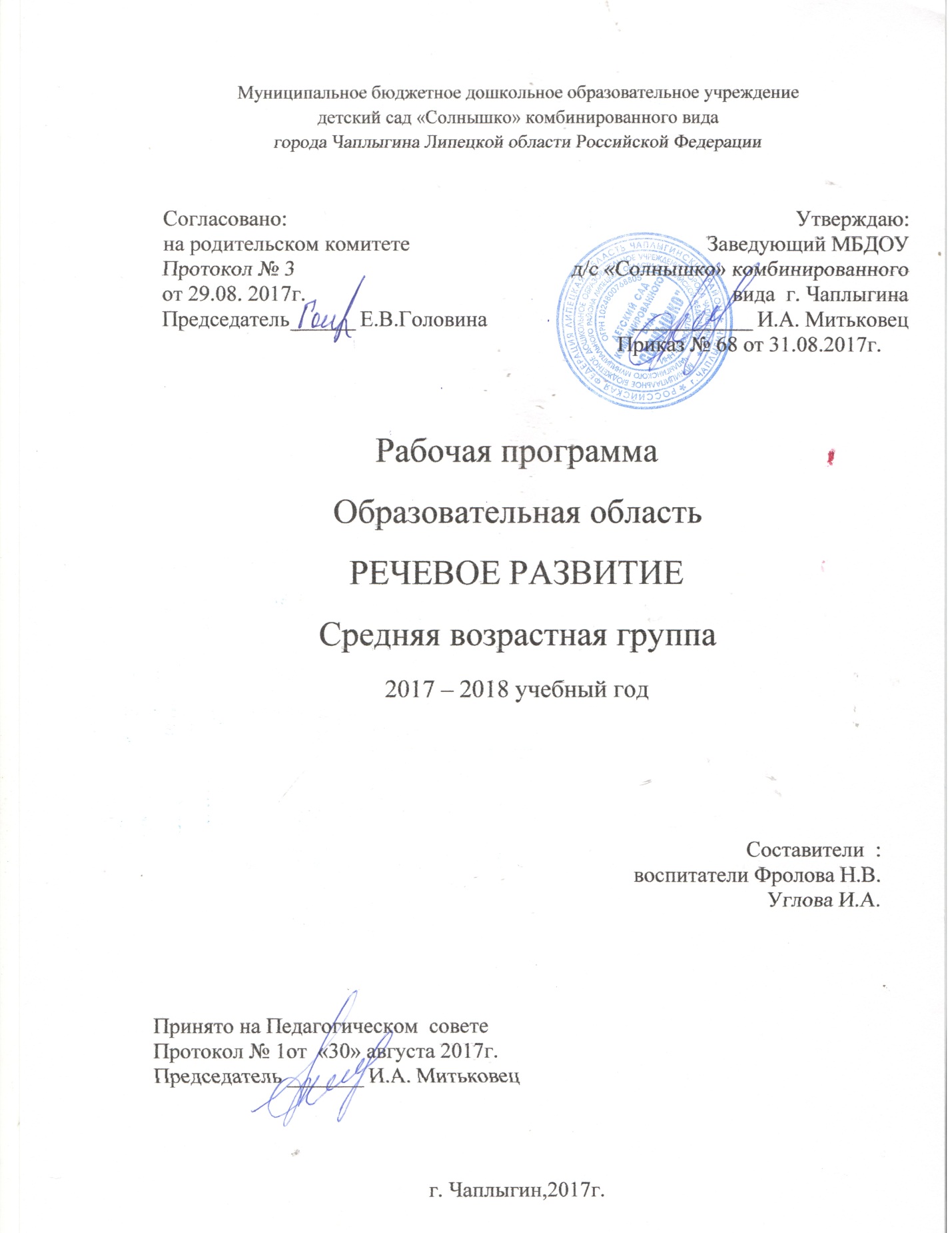 Содержание: 1.Годовое комплексно – тематическое планирование.                                 2.Объём образовательной деятельности.3. ПОЯСНИТЕЛЬНАЯ ЗАПИСКА     Перечень нормативных правовых документовРабочая образовательная программа муниципального бюджетного дошкольного образовательного учреждения детского сада «Солнышко» города Чаплыгина Чаплыгинского муниципального района Липецкой области (далее Программа) разработана в соответствии с:Федеральным законом от 29 декабря 2012г. №273-Ф3 «Об образовании в Российской Федерации»;Приказом Министерства образования и науки РФ от 30 августа 2013г. №1014 «Об утверждении Порядка и осуществления образовательной деятельности по основным общеобразовательным программам дошкольного образования».Приказом Министерства образования и науки Российской Федерации от 17 октября 2013 г. № 1155 «Об утверждении Федерального государственного образовательного стандарта дошкольного образования»;Постановлением Главного государственного санитарного врача Российской Федерации от 15.05. 2013 г. №26 «(Об утверждении СанПин 2.4.1.3049- 13. «Санитарно-эпидемиологические требования к устройству содержания и организации режима работы дошкольных образовательных организаций». Постановление Главного государственного санитарного врача Российской Федерации от 15 мая 2013г. №26 г. Москва «Об утверждении СанПиН 2.4.1.3049-13»Уставом ДОУ.Рабочая образовательная программа средней группы МБДОУ Д/С «Солнышко» г. Чаплыгина разработана в соответствии с основной образовательной программой дошкольного образования МБДОУ д/с «Солнышко» г. Чаплыгина, определяет содержание и организацию образовательной деятельности на уровне дошкольного образовании. В соответствии с ФГОС ДО содержание программы отражает следующие аспекты образовательной среды: предметно-пространственную развивающую образовательную среду, характер взаимодействия ребенка со взрослыми и сверстниками, систему отношений ребенка к миру, другим людям, к себе самому.Рабочая программа реализуется на государственном языке Российской Федерации - русском языке. ЦЕЛИ И ЗАДАЧИ РАБОЧЕЙ ПРОГРАММЫЦель и задачи деятельности МБДОУ по реализации рабочей образовательной программы определяются ФГОС дошкольного образования, Устава МБДОУ д/с «Солнышко» г. Чаплыгина, приоритетного направления - физического развития дошкольников с учетом регионального компонента,  на основе анализа результатов предшествующей педагогической деятельности, потребностей детей и родителей, социума, в котором находится дошкольное образовательное учреждение. Программа обеспечивает развитие личности детей дошкольного возраста в различных видах общения и деятельности с учетом их возрастных, индивидуальных психологических и физиологических особенностей в соответствии с ФГОС дошкольного образования (п.2.1 .ФГОС) и направлена на решение следующих задач (п. 1.6.ФГОС):охраны и укрепления физического и психического здоровья детей, в том числе их эмоционального благополучия;обеспечения равных возможностей для полноценного развития каждого ребенка в период дошкольного детства независимо от места жительства, пола, нации, языка, социального статуса, психофизиологических и других особенностей (в том числе ограниченных возможностей здоровья);обеспечения преемственности целей, задач и содержания образования, реализуемых в рамках образовательных программ различных уровней (далее - преемственность основных образовательных программ дошкольного и начального общего образования);создания благоприятных условий развития детей в соответствии с их возрастными и индивидуальными особенностями и склонностями, развития способностей и творческого потенциала каждого ребенка как субъекта отношений с самим собой, другими детьми, взрослыми и миром;объединения обучения и воспитания в целостный образовательный процесс на основе духовно-нравственных и социокультурных ценностей и принятых в обществе правил и норм поведения в интересах человека, семьи, общества;формирования общей культуры личности детей, в том числе ценностей здорового образа жизни, развития их социальных, нравственных, эстетических, интеллектуальных, физических качеств, инициативности, самостоятельности и ответственности ребенка, формирования предпосылок учебной деятельности;обеспечения вариативности и разнообразия содержания Программ и организационных форм дошкольного образования, возможности формирования Программ различной направленности с учетом образовательных потребностей, способностей и состояния здоровья детей;формирования социокультурной среды, соответствующей возрастным, индивидуальным, психологическим и физиологическим особенностям детей;обеспечения психолого-педагогической поддержки семьи и повышения компетентности родителей (законных представителей) в вопросах развития и образования, охраны и укрепления здоровья детей.4.Планируемые результаты освоения программы. Развитие свободного общения с взрослыми и детьмиОбсуждать с детьми информацию о предметах, явлениях, событиях, выходящих за пределы привычного им ближайшего окружения. Выслушивать детей, уточнять их ответы, подсказывать слова, более точно отражающие особенность предмета, явления, состояния, поступка; помогать логично и понятно высказывать суждение. Способствовать развитию любознательности.Помогать детям, доброжелательно общаться со сверстниками, подсказывать, как можно порадовать друга, поздравить его, как спокойно выражать свое недовольство его поступком, как извиниться. Помогать детям, выражать свою точку зрения, обсуждать со сверстниками различные ситуации.Развитие всех компонентов устной речи, практическое овладение нормами речи. Формирование словаряПополнять и активизировать словарь на основе углубления знаний детей о ближайшем окружении. Расширять представления о предметах, явлениях, событиях, не имевших места в собственном опыте дошкольников. Активизировать употребление в речи названий предметов, их частей материалов, из которых они изготовлены. Развивать умение использовать в речи наиболее употребительные прилагательные, глаголы, наречия, предлоги. Вводить в словарь детей существительные, обозначающие профессии; глаголы, характеризующие трудовые действия. Совершенствовать умение детей определять и называть местоположение предмета (слева, справа, рядом, около, между), время суток.Помогать заменять часто используемые детьми указательные местоимения и наречия (там, туда, такой, этот) более точными выразительными словами; употреблять слова-антонимы (чистый - грязный, светло - темно). Учить употреблять существительные с обобщающим значением (мебель, овощи, животные и т. п.).Звуковая культура речиЗакреплять правильное произношение гласных и согласных звуков, отрабатывать произношение свистящих, шипящих и сонорных (р,л) звуков.Развивать артикуляционный аппарат. Продолжать работу над дикцией: совершенствовать отчетливое произнесение слов и словосочетаний. Развивать фонематический слух: учить различать на слух и называть слова, начинающиеся на определенный звук. Совершенствовать интонационную выразительность речи.Грамматический строй речиФормировать умение согласовывать слова в предложении, правильно использовать предлоги в речи; образовывать форму множественного числа числительных, обозначающих детенышей животных (по аналогии), употреблять эти существительные в именительном и винительном падежах (лисята — лисят, медвежата — медвежат); правильно употреблять форму множественного числа родительного падежа существительных (вилок, туфель).Напоминать правильные формы повелительного наклонения некоторых глаголов (Ляг! Лежи! Поезжай! Беги! и т.п.), несклоняемых существительных (пальто, пианино, кофе, какао). Поощрять характерное для детей пятого года жизни словотворчество, тактично подсказывать общепринятый образец слова. Побуждать активно употреблять в речи простейшие виды сложносочиненных и сложно - подчиненных предложений.Связная речьСовершенствовать диалогическую речь: учить участвовать в беседе, понятно для слушателей отвечать на вопросы и задавать их.Развивать умение детей рассказывать: описывать предмет, картину; упражнять, в составление рассказов по картине, созданной ребенком с использованием раздаточного дидактического материала. Закреплять умение пересказывать наиболее выразительные и динамичные отрывки из сказок.Восприятие художественной деятельности.        Формирование интереса и потребности в чтении продолжать работу по формированию интереса к книге. Продолжать регулярно читать детям художественные и познавательные книги. Формировать понимание того, что из книг можно узнать много интересного. 					Предлагать вниманию детей иллюстрированные издания знакомых произведений.											Объяснять, как важны в книге рисунки; показывать, как много интересного можно узнать, внимательно рассматривая книжные иллюстрации. 											Продолжать приучать детей слушать сказки, рассказы, стихотворения; запоминать небольшие и простые по содержанию считалки. Помогать им используя разные приемы и педагогические ситуации, правильно воспринимать содержание произведения, сопереживать его героям. Зачитывать по просьбе ребенка понравившийся отрывок из сказки, рассказа, стихотворения, помогая становлению личностного отношения к произведению.												 Поддерживать внимание и интерес к слову в литературном произведении. Познакомить с книгами, оформленными Ю. Васнецовым, Е. Рачевым, Е. Чарушиным5. Комплексно-тематическое планирование по развитию речи6. Комплексно-тематическое планирование по восприятию художественной литературы7.Списки литературы для чтения детям .Русский фольклорПесенки, потешки, заклички. «Наш козел...»; «Зайчишка-трусишка...»: «Дон! Дон! Дон!», «Гуси, вы гуси...»; «Ножки, ножки, где вы были?..». «Сидит, сидит зайка..», «Кот на печку пошел...», «Сегодня день целый...», «Барашеньки...», «Идет лисичка по мосту...», «Солнышко- ведрышко...», «Иди, весна, иди, красна...».Сказки. «Про Иванушку-дурачка», обр. М. Горького; «Война грибов с ягодами», обр. В. Даля; «Сестрица Аленушка и братец Иванушка», обр. Л. Н. Толстого; «Жихарка», обр. И. Карнауховой; «Лисичка-сестричка и волк», обр. М. Булатова; «Зимовье», обр. И. Соколова- Микитова; «Лиса и козел», обр. О. Капицы; «Привередница», «Лиса-лапотница», обр. В. Даля; «Петушок и бобовое зернышко», обр. О, Капицы.Фольклор народов мираПесенки. «Рыбки», «Утята», франц., обр. Н. Гернет и С. Гиппиус; «Чив-чив, воробей», пер. с коми-пермяц. В. Климова; «Пальцы», пер. с нем. Л, Яхина; «Мешок», татар., пер. Р. Ягофарова, пересказ Л. Кузьмина.Сказки. «Три поросенка», пер. с англ. С. Михалкова; «Заяц и еж», из сказок братьев Гримм, пер. с нем. А. Введенского, под ред. С. Маршака; «Красная Шапочка», из сказок Ш. Перро, пер. с франц. Т. Габбе; братья Гримм. "Бременские музыканты», нем., пер. В. Введенского, под ред. С. Маршака.Произведения поэтов и писателей РоссииПоэзия. И. Бунин. «Листопад» (отрывок); А. Майков. «Осенние листья по ветрукружат...»; А. Пушкин. «Уж небо осенью дышало...» (из романа «Евгений Онегин»); А. Фет. «Мама! Глянь-ка из окошка...»; Я. Аким. «Первый снег»; А. Барто. «Уехали»; С. Дрожжия.«Улицей гуляет...» (из стихотворения «В крестьянской семье»); С. Есенин. «Поет зима — аукает...»; Н. Некрасов. «Не ветер бушует над бором...» (из поэмы «Мороз, Красный нос»); И. Суриков. «Зима»; С. Маршак. «Багаж», «Про все на свете», «Вот какой рассеянный», «Мяч»; С. Михалков. «Дядя Степа»; Е. Баратынский. «Весна, весна» (в сокр.); Ю. Мориц. «Песенка просказку»; «Дом гнома, гном — дома!»; Э. Успенский. «Разгром»; Д. Хармс. «Очень страшная история».Проза. В. Вересаев. «Братишка»; А. Введенский. «О девочке Маше, собачке Петушке и о кошке Ниточке» (главы из книги); М. Зощенко. «Показательный ребенок»; К. Ушинский. «Бодливая корова»; С. Воронин. «Воинственный Жако»; С. Георгиев. «Бабушкин садик»; Н. Носов. «Заплатка», «Затейники»; Л. Пантелеев. «На море» (глава из книги «Рассказы о Белочке и Тамарочке»); Бианки, «Подкидыш»; Н. Сладков. «Неслух».Литературные сказки. М. Горький. «Воробьишко»; В. Осеева. «Волшебная иголочка»; Р. Сеф. «Сказка о кругленьких и длинненьких человечках»; К. Чуковский. «Телефон», «Тараканище», «Федорино горе»; Носов. «Приключения Незнайки и его друзей» (главы из книги); Д. Мамин-Сибиряк. «Сказка про Комара Комаровича — Длинный Нос и про Мохнатого Мишу — Короткий Хвост»; В. Бианки. «Первая охота»; Д. Самойлов. «У слоненка день рождения».Басни. Л. Толстой. «Отец приказал сыновьям...», «Мальчик стерег овец...», «Хотела галка пить...».Произведения поэтов и писателей разных странПоэзия. В. Витка. «Считалочка», пер. с белорус. И. Токмаковой; Ю. Тувим. «Чудеса», пер. с польск. В. Приходько; «Про пана Трулялинского», пересказ с польск. Б. Заходера; Ф. Грубин. «Слезы», пер. с чеш. Е. Солоновича; С. Вангели. «Подснежники» (главы из книги «Гугуцэ — капитан корабля»), пер. с молд. В. Берестова.Литературные сказки. А. Милн. «Винни-Пух и все-все-все» (главы из книги), пер. с англ. Б. Заходера; Э. Блайтон. «Знаменитый утенок Тим» (главы из книги), пер. с англ. Э. Паперной; Т. Эгнер. «Приключения в лесу Елки-на-Горке» (главы из книги), пер. с норв. Л. Брауде; Д. Биссет. «Про мальчика, который рычал на тигров», пер. с англ. Н. Шерепгевской; Э. Хогарт. «Мафии и его веселые друзья» (главы из книги), пер. с англ. О. Образцовой и Н. Шанько.Для заучивания наизусть«Дед хотел уху сварить...», «Ножки, ножки, где вы были?» — рус. нар. песенки; А.Пушкин. «Ветер, ветер! Ты могуч...» (из «Сказки о мертвой царевне и о семи богатырях»); 3. Александрова. «Елочка»; А. Барто. «Я знаю, что надо придумать»; Л. Николаенко. «Кто рассыпал колокольчики...»; В. Орлов. «С базара», «Почему медведь зимой спит» (по выбору воспитателя); Е. Серова. «Одуванчик», «Кошачьи лапки» (из цикла «Наши цветы»); «Купите лук...», шотл. нар. песенка, пер. И. Токмаковой.8.Список литературы:1. А.В. Аджи. Конспекты интегрированных занятий в средней группе детского сада. Ознакомление с художественной литературой. Развитие речи. Обучение грамоте: Практическое пособие для воспитателей ДОУ. Воронеж: ТЦ «Учитель»,2005.-143с.2. Н.А. Карпухина. Конспекты занятий в средней группе детского сада. Развитие речи и знакомство с художественной литературой. Практическое пособие для воспитателей и методистов ДОУ.- Воронеж,2009.-477с.3. Петрова Т.И., Петрова Е.С. Игры и занятия по развитию речи дошкольников. (Программа «Я-человек») Кн.1.Младшая и средняя группы. М.: Школьная Пресса,2010.-128с.1Годовое комплексно – тематическое планирование32Объём образовательной деятельности43Пояснительная записка54Планируемые результаты освоения программы75Комплексно-тематическое планирование по развитию речи96Комплексно-тематическое планирование по восприятию художественной литературы117Списки литературы для чтения детям148Список литературы16№ТемаИтоговые мероприятиесентябрьсентябрьсентябрь1Вместе весело играть, танцевать и рисоватьМуз.досуг « Будет музыка звучать, будут ложечки стучать»2Наши старшие наставники (ребенок и взрослый)Выставка поделок из природного материала «Делаем вместе»3Какой я? Что я знаю о себе?Спортивный досуг4Волшебная  осеньПраздник осениоктябрьоктябрьоктябрь1Мой дом, мой город Муз.досуг «Дары осени»2Неделя экологии Проект «Моя малая Родина»3Удивительный предметный мирДосуг «Путешествие в прошлое»4Труд взрослых. Профессии.Развлечение с элементами театрализации «Мастер- золотые руки»ноябрьноябрьноябрь1Поздняя осеньКукольный театр «Лесная сказка»2Неделя добрых делВыставка поделок из бросового материала3 Семья и семейные традицииПроект «Семья»4О любимой мамеПраздник «День матери»декабрьдекабрьдекабрь1Мальчики и девочкиФотовыставка фотографий детей2Зимушка – зима Вернисаж «Зимние узоры»3Народное творчество, культура, традицииВыставка «Вместо елки – новогодний букет»4Новогодние чудесаПраздник «Новогодняя сказка»январьянварьянварь1Играй – отдыхай Рождественские развлечения2Юные волшебники (неделя творчества)Игра «Строим снежный сказочный городок»3Неделя сказокВыставка рисунков  «По дорогам сказок»февральфевральфевраль1Зимние забавы, зимние виды спортаФиз.досуг «Зимние забавы»2Волшебные слова и поступки (культура общения, этикет, эмоции)День вежливости и послушания3Наши мужчины – защитники Отечества!Развлечение «Юные защитники»4Будь осторожен!Спортивное развлечение «Папа, мама, я – спортивная семья»мартмартмарт1О любимых мамах и бабушкахПраздник «Мамочке посвящаю»2Помогаем взрослымВыставка совместных поделок3Неделя театраПраздник музыки  «Музыкальные забавы»4Удивительный и волшебный мир книгиСпектакль «По страницам любимых книг»апрельапрельапрель1Неделя здоровьяСпортивный праздник «Путешествие в Спортландию», «День здоровья»2Весна – красна!Развлечение «Весну красну встречаем!»3Пернатые соседи и друзьяИзготовление скворечников4Дорожная грамотаРазвлечение «Путешествие в страну Светофорию»маймаймай1Моя страна, моя РодинаПроект «Природа родного края»2Путешествие в страну загадок, чудес, открытий, экспериментовКукольный театр3Путешествие по экологической тропеПанно – коллаж «Аленький цветочек»4Водоем и его обитатели, аквариумВыставка детского творчестваОбразовательная область(направление развития и образования детей)Образовательная область(направление развития и образования детей)Образовательная область(направление развития и образования детей)ООДСредняя группаСредняя группаСредняя группаОбразовательная область(направление развития и образования детей)Образовательная область(направление развития и образования детей)Образовательная область(направление развития и образования детей)ООД4-5 лет4-5 лет4-5 летОбразовательная область(направление развития и образования детей)Образовательная область(направление развития и образования детей)Образовательная область(направление развития и образования детей)ООДКоличество часов вКоличество часов вКоличество часов вОбразовательная область(направление развития и образования детей)Образовательная область(направление развития и образования детей)Образовательная область(направление развития и образования детей)ООДнеделюмесяцгод                                                          Обязательная часть                                                          Обязательная часть                                                          Обязательная часть                                                          Обязательная часть                                                          Обязательная часть                                                          Обязательная часть                                                          Обязательная частьРечевое развитие Речевое развитие Речевое развитие Развитие речи0,5218Речевое развитие Речевое развитие Речевое развитие Восприятие художественной литературы0,5218ВсегоВсегоВсего22436Тема занятияТема занятияЦель занятияСентябрь.Сентябрь.Сентябрь.Сентябрь.1. «В детский сад»Т.И.Петрова стр.62Формировать умение составлять рассказ по серии сюжетных картин, развивать диалогическую и монологическую речь. Продолжать учить четко отвечать на вопросы;Закреплять умение последовательно рассказывать о происходящих событиях из личного опыта, употреблять в речи сложные формы предложений; Закреплять произношение звука [ш]Формировать умение составлять рассказ по серии сюжетных картин, развивать диалогическую и монологическую речь. Продолжать учить четко отвечать на вопросы;Закреплять умение последовательно рассказывать о происходящих событиях из личного опыта, употреблять в речи сложные формы предложений; Закреплять произношение звука [ш]3.«Осень».Т.И.Петрова стр. 60 Формировать умение у детей отвечать на вопросы, поддерживать диалог, составлять связанный рассказ по сюжету, сравнительный рассказ с помощью педагога; Активизировать в речи прилагательные и глаголы;  Воспитывать умение правильно и отчетливо произносить звук [с]. Формировать умение у детей отвечать на вопросы, поддерживать диалог, составлять связанный рассказ по сюжету, сравнительный рассказ с помощью педагога; Активизировать в речи прилагательные и глаголы;  Воспитывать умение правильно и отчетливо произносить звук [с].Октябрь.Октябрь.Октябрь.Октябрь.1.Составление рассказа по теме «Дом, в котором я живу». А.В.Аджи стр.127Учить детей содержательно, распространенными предложениями рассказывать о доме, в котором они живут, используя словарь: одноэтажный, многоэтажный, справа, слева, недалеко; учить замечать вид из окна, использовать слова-определения при описании вида за окном; воспитывать взаимовыручку.Учить детей содержательно, распространенными предложениями рассказывать о доме, в котором они живут, используя словарь: одноэтажный, многоэтажный, справа, слева, недалеко; учить замечать вид из окна, использовать слова-определения при описании вида за окном; воспитывать взаимовыручку.3.Магазин                « Игрушки» Т.И.Петрова стр. 83Продолжать учить детей составлять рассказ об игрушке; учить употреблять в речи названия магазинов, прилагательные, обозначающие материал; отчетливо и внятно произносить слова чистоговорки со звуком [п] с разной силой голоса. Продолжать учить детей составлять рассказ об игрушке; учить употреблять в речи названия магазинов, прилагательные, обозначающие материал; отчетливо и внятно произносить слова чистоговорки со звуком [п] с разной силой голоса. Ноябрь.Ноябрь.Ноябрь.Ноябрь.1.«Стаи птиц улетают прочь за синие моря».Т.И.Петрова стр. 65Продолжать развивать диалогическую речь; учить составлять рассказ по серии сюжетных картин, четко произносить звуки [ф], [ш], [с], произносить слова и фразы с разной силой голоса; упражнять детей в словообразовании, активизировать и  обогащать словарный запас.Продолжать развивать диалогическую речь; учить составлять рассказ по серии сюжетных картин, четко произносить звуки [ф], [ш], [с], произносить слова и фразы с разной силой голоса; упражнять детей в словообразовании, активизировать и  обогащать словарный запас.3.Составление описательного рассказа по картине « Семья».А.В.Аджи стр.19Учить детей называть родственные связи (внук, внучка, дочь, сын, племянник, племянница), кто «глава семьи» и почему; упражнять в чтении стихотворений о членах семьиУчить детей называть родственные связи (внук, внучка, дочь, сын, племянник, племянница), кто «глава семьи» и почему; упражнять в чтении стихотворений о членах семьиДекабрь.Декабрь.Декабрь.Декабрь.1. «Зима». Т.И.Петрова стр.88Учить детей четко отвечать на вопросы, поддерживать диалог, пересказывать своими словами основной смысл стихотворения и читать его с выражением, составлять описательный рассказ, подбирать нужные по смыслу прилагательные.Учить детей четко отвечать на вопросы, поддерживать диалог, пересказывать своими словами основной смысл стихотворения и читать его с выражением, составлять описательный рассказ, подбирать нужные по смыслу прилагательные.3.«Путешествие в город мастеров».Т.И.Петрова стр. 117Учить детей составлять небольшие рассказы о народных промыслах, отвечать на вопросы, образовывать прилагательные от существительных, четко и выразительно, произносить слова и фразы в разном темпе; побуждать к активному диалогу.Учить детей составлять небольшие рассказы о народных промыслах, отвечать на вопросы, образовывать прилагательные от существительных, четко и выразительно, произносить слова и фразы в разном темпе; побуждать к активному диалогу.Январь.Январь.Январь.Январь.3.«Путешествие в страну цветных карандашей».Т.И.Петрова стр.106Развивать диалогическую и монологическую речь детей, подвести к самостоятельному продолжению сказки, начатой педагогом; учить правильно употреблять в речи прилагательные, образовывать слова при помощи суффиксов; продолжать работу над четким произношением слов и фраз.Развивать диалогическую и монологическую речь детей, подвести к самостоятельному продолжению сказки, начатой педагогом; учить правильно употреблять в речи прилагательные, образовывать слова при помощи суффиксов; продолжать работу над четким произношением слов и фраз.Февраль.Февраль.Февраль.Февраль.1.«Зимние забавы».А.В.Аджистр.71Упражнять в диалогической речи, умении ставить вопросы к фрагментам картины. Учить детей отгадывать загадки, подбирать сравнительные обороты к отгадке, выполнять творческое задание воспитателя; упражнять в диалогической речи; развивать творческое воображение, чувство ритма, умение двигаться в такт стихотворным строчкам; воспитывать любовь к родной природе, к русской зиме.Упражнять в диалогической речи, умении ставить вопросы к фрагментам картины. Учить детей отгадывать загадки, подбирать сравнительные обороты к отгадке, выполнять творческое задание воспитателя; упражнять в диалогической речи; развивать творческое воображение, чувство ритма, умение двигаться в такт стихотворным строчкам; воспитывать любовь к родной природе, к русской зиме.3.Беседа на тему «Армия родная»В.В. Гербова стр.111Дать детям представление об армии, уточнить их представления о родах войск. Вызвать желание быть похожими на сильных и смелых воинов.Дать детям представление об армии, уточнить их представления о родах войск. Вызвать желание быть похожими на сильных и смелых воинов.Март.Март.Март.Март.1.8 Марта – женский день.Т.И. Петровастр. 103Развивать диалогическую речь, побуждать к монологу; продолжать учить отвечать четко на вопросы, составлять рассказ по фотографии и по памяти; активизировать в речи детей прилагательные.Развивать диалогическую речь, побуждать к монологу; продолжать учить отвечать четко на вопросы, составлять рассказ по фотографии и по памяти; активизировать в речи детей прилагательные.3.«Наши музыкальные игрушки».А.В.Аджистр.46Упражнять детей в описании звучащих игрушек с использованием точных слов-обозначений; познакомить с буквой «Ж».Упражнять детей в описании звучащих игрушек с использованием точных слов-обозначений; познакомить с буквой «Ж».Апрель.Апрель.Апрель.Апрель.1.«Части суток».А.В.Аджистр.53Формировать представление о частях суток, добиваться ответов на вопросы: « Что ты делаешь утром? ( вечером и т.д.)»; отрабатывать правильное произношение и артикуляцию; обучать чтению анаграмм.Формировать представление о частях суток, добиваться ответов на вопросы: « Что ты делаешь утром? ( вечером и т.д.)»; отрабатывать правильное произношение и артикуляцию; обучать чтению анаграмм.3.«Птицы».Т.И. Петровастр.69Подвести детей к составлению небольших связных рассказов по картине и по серии картин; развивать диалогическую речь, умение поддерживать беседу; побуждать к переходу к монологу; активизировать словарь; учить говорить выразительно, интонируя свою речь в зависимости от ситуации.Подвести детей к составлению небольших связных рассказов по картине и по серии картин; развивать диалогическую речь, умение поддерживать беседу; побуждать к переходу к монологу; активизировать словарь; учить говорить выразительно, интонируя свою речь в зависимости от ситуации.Май.Май.Май.Май.1.«Мы живем в городе».Т.И. Петровастр. 76Развивать диалогическую речь; учить составлять связный рассказ по картине, пересказывать, используя полученные ранее знания; воспитывать умение самостоятельно придумывать события; уточнять знания детей о жизни в городе и в деревне, их особенности и различия; упражнять в подборе определений.Развивать диалогическую речь; учить составлять связный рассказ по картине, пересказывать, используя полученные ранее знания; воспитывать умение самостоятельно придумывать события; уточнять знания детей о жизни в городе и в деревне, их особенности и различия; упражнять в подборе определений.3.Игра – задание «Оживи картинку»А.В.Аджи стр.98Формировать умение озвучивать героев картинки, говорить за них, подражая голосам. Развивать творческое воображение, артистичность, звукоподражательные способности. Упражнять в описании предметов. Развивать мелкую моторику пальцев рук.Формировать умение озвучивать героев картинки, говорить за них, подражая голосам. Развивать творческое воображение, артистичность, звукоподражательные способности. Упражнять в описании предметов. Развивать мелкую моторику пальцев рук.Сентябрь Сентябрь Сентябрь Сентябрь 2«Здравствуйте, это я!А это все мои друзья!»Н.А. Карпухина стр.13Познакомить детей с жанровым разнообразием малых фольклорных форм. Формировать навык владения родным поэтическим языком. Побуждать детей отгадывать загадки. Воспитывать любовь и интерес к устному народному творчеству.Познакомить детей с жанровым разнообразием малых фольклорных форм. Формировать навык владения родным поэтическим языком. Побуждать детей отгадывать загадки. Воспитывать любовь и интерес к устному народному творчеству.4«Осень, осень, в гости просим!»Н.А. Карпухина стр. 70Познакомить детей со смысловым значением содержания стихотворений и загадок об осени. Развивать речевое внимание, наблюдательность, активизировать словарь.Познакомить детей со смысловым значением содержания стихотворений и загадок об осени. Развивать речевое внимание, наблюдательность, активизировать словарь.ОктябрьОктябрьОктябрь2Чтение сказки А. Суконцева «Как ежик шубу менял».А.В. Аджи стр. 32Закрепить знания об образе жизни и повадках ежа; учить детей отвечать на поисковые вопросы, называть слова-действия.Закрепить знания об образе жизни и повадках ежа; учить детей отвечать на поисковые вопросы, называть слова-действия.4Чтение сказки «Как Незнайка был музыкантом» Н.А.Карпухина стр.81Побуждать детей понимать сюжет сказки, выделять героев сказки, определять их поступки и соотносить со своими действиями и поведением.Побуждать детей понимать сюжет сказки, выделять героев сказки, определять их поступки и соотносить со своими действиями и поведением.НоябрьНоябрьНоябрь2Рассказывание русской народной сказки « Гуси-лебеди».А.В. Аджи стр.77Учить детей понимать образное содержание сказки, передавать структуру сказки с помощью моделирования, замечать и понимать образные слова и выражения в тексте; развивать мелкую моторику рук, творческое воображение; упражнять детей в быстроте реакции; воспитывать сочувствие к сказочным персонажам, попавшим в беду.Учить детей понимать образное содержание сказки, передавать структуру сказки с помощью моделирования, замечать и понимать образные слова и выражения в тексте; развивать мелкую моторику рук, творческое воображение; упражнять детей в быстроте реакции; воспитывать сочувствие к сказочным персонажам, попавшим в беду.4Чтение рассказа В. Чаплиной  « Мушка» А.В. Аджи стр.59Помочь детям понять сюжет рассказа, учить их сопереживать вместе с героями, отвечать на вопросы, поставленные воспитателем по содержанию рассказа. Анализ поступков героев.Помочь детям понять сюжет рассказа, учить их сопереживать вместе с героями, отвечать на вопросы, поставленные воспитателем по содержанию рассказа. Анализ поступков героев.ДекабрьДекабрьДекабрь2Моделирование сказки «Зимовье» А.В. Аджи стр.93Воспитывать эмоциональное восприятие  содержания сказки, учить оценивать характеры героев, передавать интонацию голоса, подвести к пониманию образного содержания пословиц.Воспитывать эмоциональное восприятие  содержания сказки, учить оценивать характеры героев, передавать интонацию голоса, подвести к пониманию образного содержания пословиц.4«Я знаю, что надо придумать!» (стихи о зиме) Н.А.Карпухина стр.174Продолжать знакомить детей с русской лирикой. Побуждать детей эмоционально передавать свои чувства, понимать поэтический образ, ритмично читать стихи о природе. Развивать интонационную выразительность , передавать в речи чувство радости, торжества, печали, тревоги и т.д.Продолжать знакомить детей с русской лирикой. Побуждать детей эмоционально передавать свои чувства, понимать поэтический образ, ритмично читать стихи о природе. Развивать интонационную выразительность , передавать в речи чувство радости, торжества, печали, тревоги и т.д.ЯнварьЯнварьЯнварь2Моделирование сказки «Про трех снеговиков»А.В. Аджи стр. 79Формировать умение внимательно слушать, отгадывать загадку. Развивать умение запоминать сказку, пересказывать, сочинять свою концовку, моделировать сказку.Формировать умение внимательно слушать, отгадывать загадку. Развивать умение запоминать сказку, пересказывать, сочинять свою концовку, моделировать сказку.4Чтение сказки Д.Биссет «Про поросёнка, который учился летать» Н.А.Карпухина стр.379Обратить внимание детей на название сказки и сюжет сказки. Побуждать детей  понимать и объяснять поступки, поведение героев, выделять положительных и отрицательных героев сказок.Обратить внимание детей на название сказки и сюжет сказки. Побуждать детей  понимать и объяснять поступки, поведение героев, выделять положительных и отрицательных героев сказок.ФевральФевральФевральФевральФевраль2Чтение рассказа Л.Н.Толстого «Косточка».А.В. Аджи стр.80Формировать умение эмоционально реагировать на поступки героев. Помочь детям объяснить значение поговорки.Формировать умение эмоционально реагировать на поступки героев. Помочь детям объяснить значение поговорки.4Чтение стихотворения С. Михалкова «Сквозь огонь и дым пожара» Н.А.Карпухина стр.273Формировать у детей эмоциональное восприятие  и понимание содержания сюжета поэтического текста. Вызывать восхищение героем и желание быть похожим на него.Формировать у детей эмоциональное восприятие  и понимание содержания сюжета поэтического текста. Вызывать восхищение героем и желание быть похожим на него.МартМартМарт2Басня Л.Н.Толстой «Отец приказал сыновьям…» Н.А. Карпухина стр.220Помочь детям осмысленно воспринимать литературный текст. Устанавливать простые причинные  связи между событиями, видеть поступки персонажей и правильно их оценивать.Помочь детям осмысленно воспринимать литературный текст. Устанавливать простые причинные  связи между событиями, видеть поступки персонажей и правильно их оценивать.4«Для чего нам нужны сказки?»  Н.А. Карпухина стр. 444Закрепить понятие литературного жанра – сказка. Формировать устойчивый интерес к литературному жанру – сказка. Побуждать детей проводить простейший анализ сказок, выделять главных героев, объяснять название сказки, понимать её содержание. Определять начало сказки и конец. Воспитывать любовь к устному народному творчеству. Формировать и развивать фразовую речь.Закрепить понятие литературного жанра – сказка. Формировать устойчивый интерес к литературному жанру – сказка. Побуждать детей проводить простейший анализ сказок, выделять главных героев, объяснять название сказки, понимать её содержание. Определять начало сказки и конец. Воспитывать любовь к устному народному творчеству. Формировать и развивать фразовую речь.АпрельАпрельАпрельАпрельАпрель2«Весна, весна! Как воздух чист!» (стихи о весне)Н.А. Карпухина стр. 416Формировать умение слушать и эмоционально воспринимать поэтический текст. Развивать чувство рифмы. Воспитывать любовь к поэзии.Формировать умение слушать и эмоционально воспринимать поэтический текст. Развивать чувство рифмы. Воспитывать любовь к поэзии.4«Чтение весёлых стихотворений» А.В. Аджи стр. 90Учить детей понимать содержание стихотворений, их юмористический смысл, несоответствие действительности.Учить детей понимать содержание стихотворений, их юмористический смысл, несоответствие действительности.МайМайМай2Драматизация сказки В.Берестова «Как найти дорожку?»А.В. Аджи стр. 120Формировать у детей приемы драматизации. Помочь запомнить обитателей леса, некоторые виды деревьев.Формировать у детей приемы драматизации. Помочь запомнить обитателей леса, некоторые виды деревьев.4Пересказ сказки Ю. Дмитриева «Лягушонок и головастик».А.В. Аджи стр. 120стр.50Уточнить знания детей о лягушонке и головастике (имеют ли они какое – либо отношение друг к другу). Помочь детям пересказать сказку. Упражнять в произношении звука [c].Уточнить знания детей о лягушонке и головастике (имеют ли они какое – либо отношение друг к другу). Помочь детям пересказать сказку. Упражнять в произношении звука [c].